STUDY SET 09DIMENSIONING & TOLERANCING PRACTICESPROBLEMS FOR LABORATORY WORK9.1 Problem 9.1 (Figure 9.78 (2))Draw the multiviews using CAD, and then fully dimension the objects.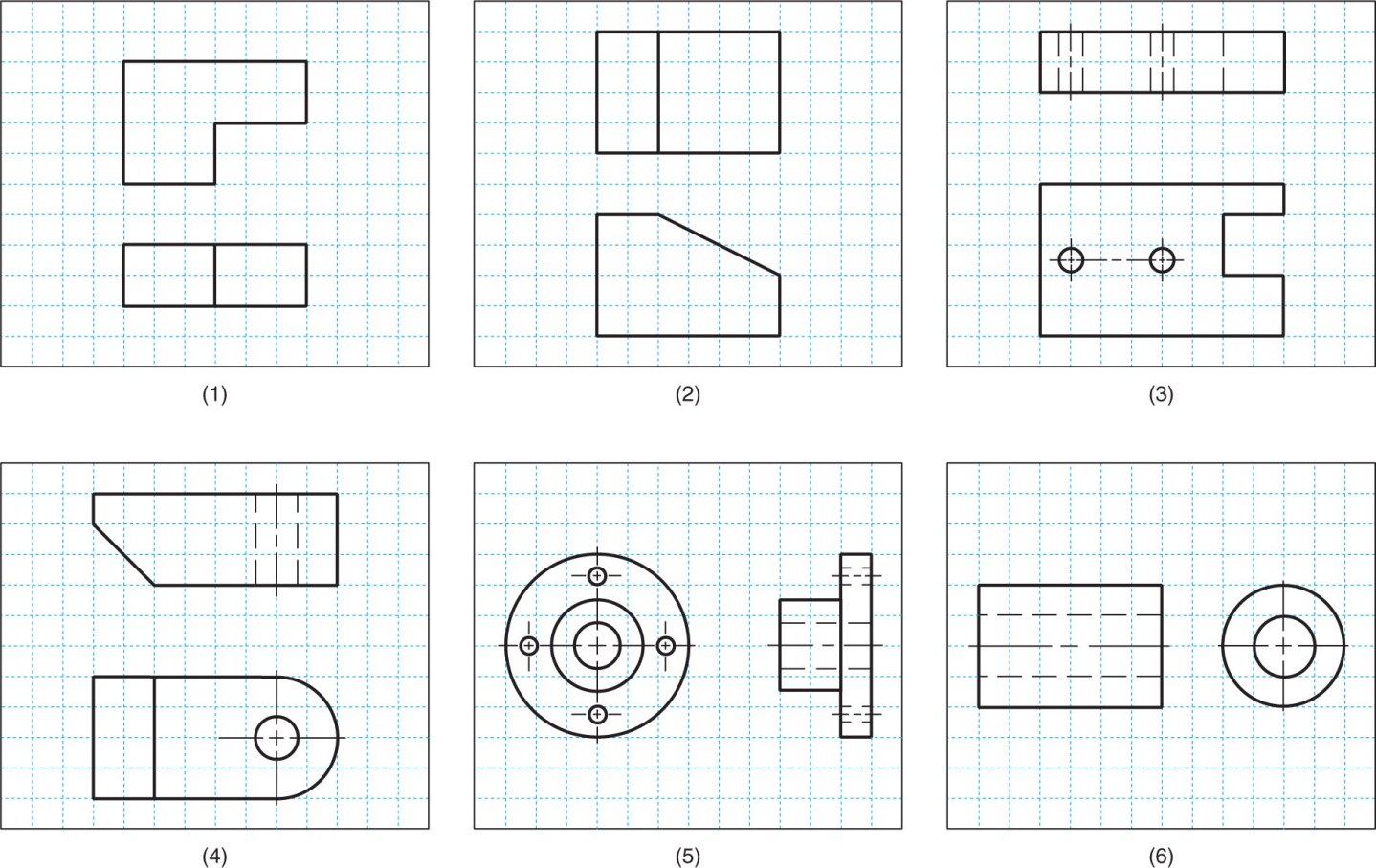 9.2 Problem 9.1 (Figure 9.78 (4))Draw the multiviews using CAD, and then fully dimension the objects.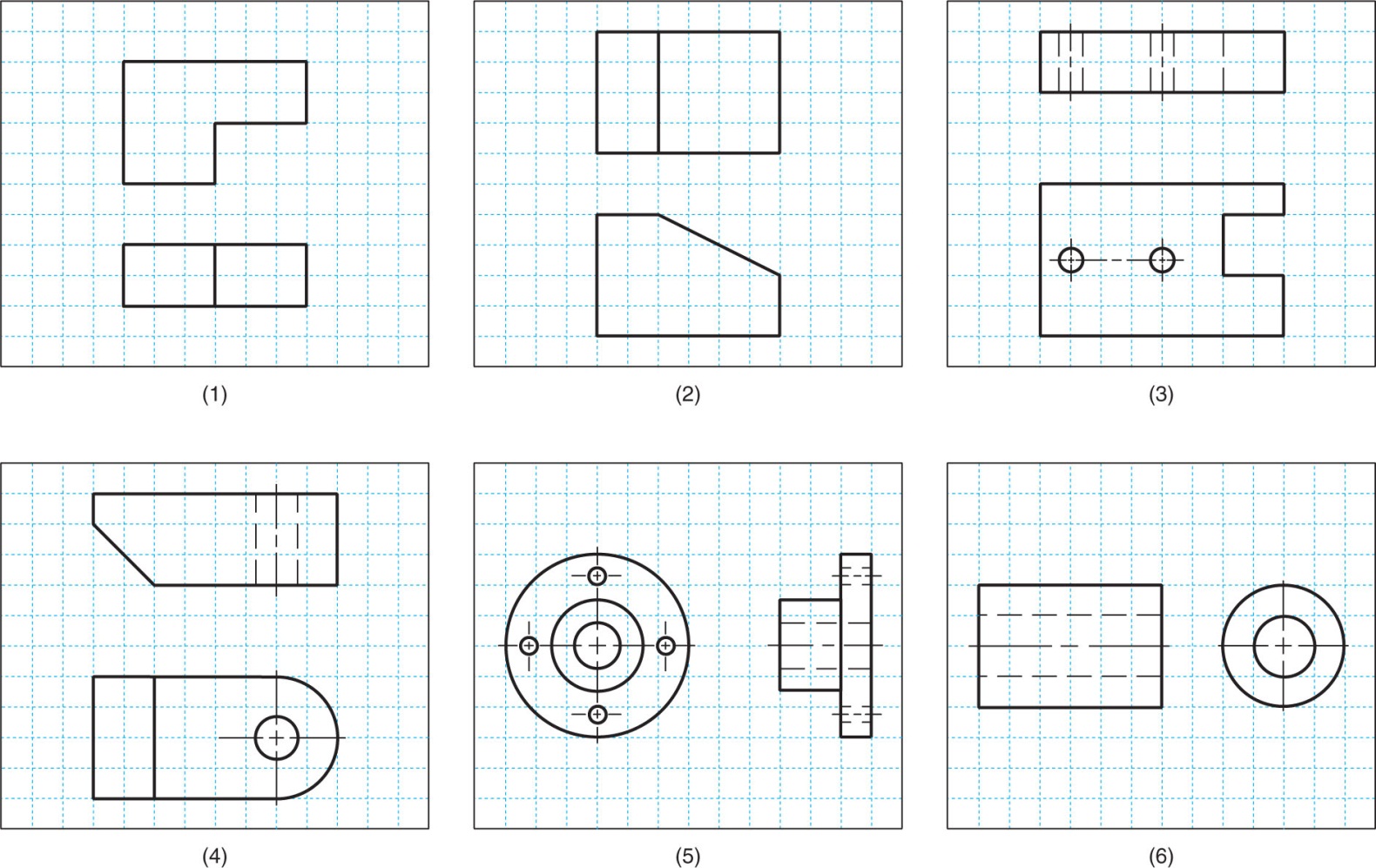 9.3 Problem 9.1 (Figure 9.79 (1))Draw the multiviews using CAD, and then fully dimension the objects.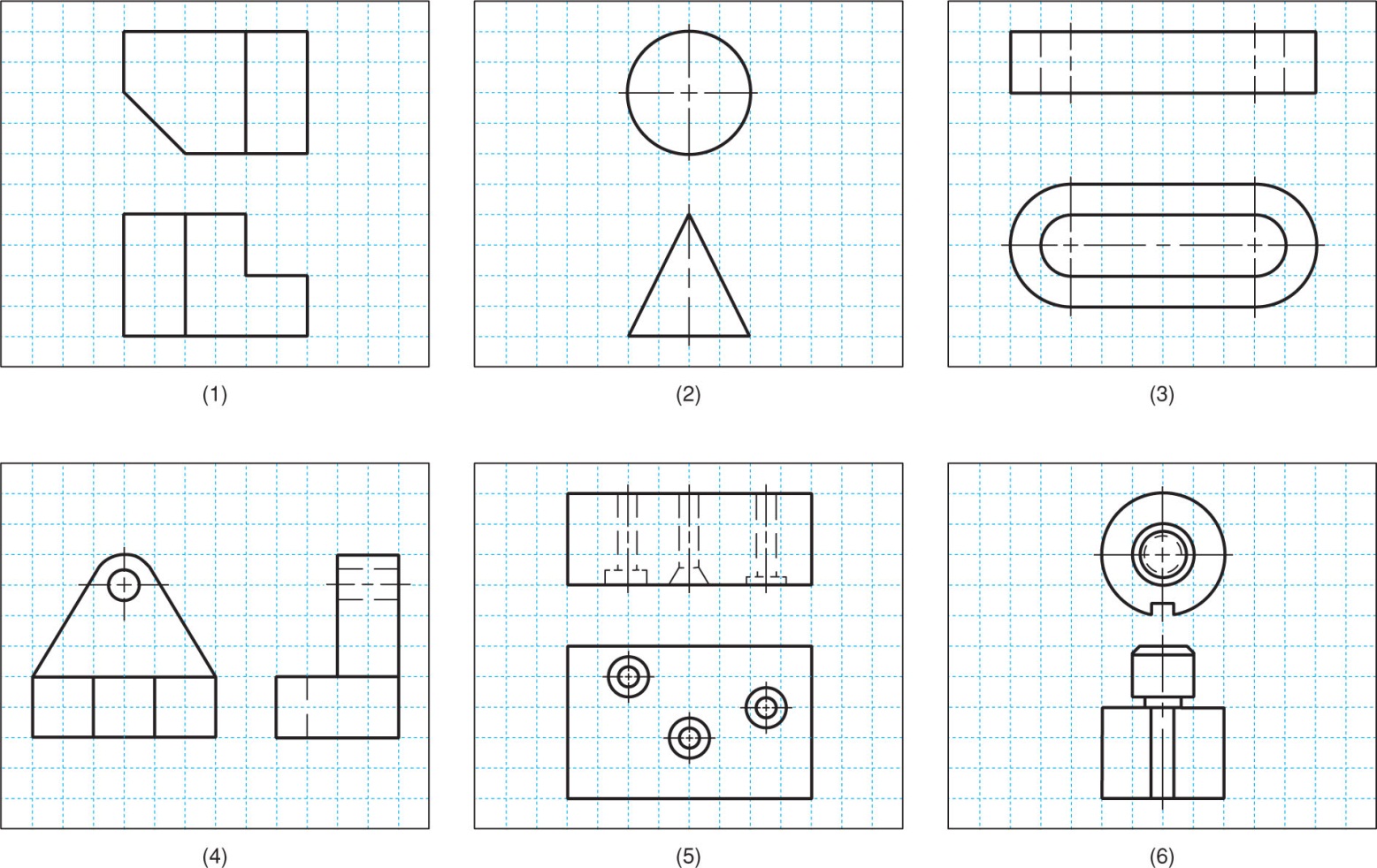 9.4 Problem 9.2 (Figure 9.80) – Gusseted Angle BracketSketch, or draw with CAD, a multiview drawing, then add dimensions.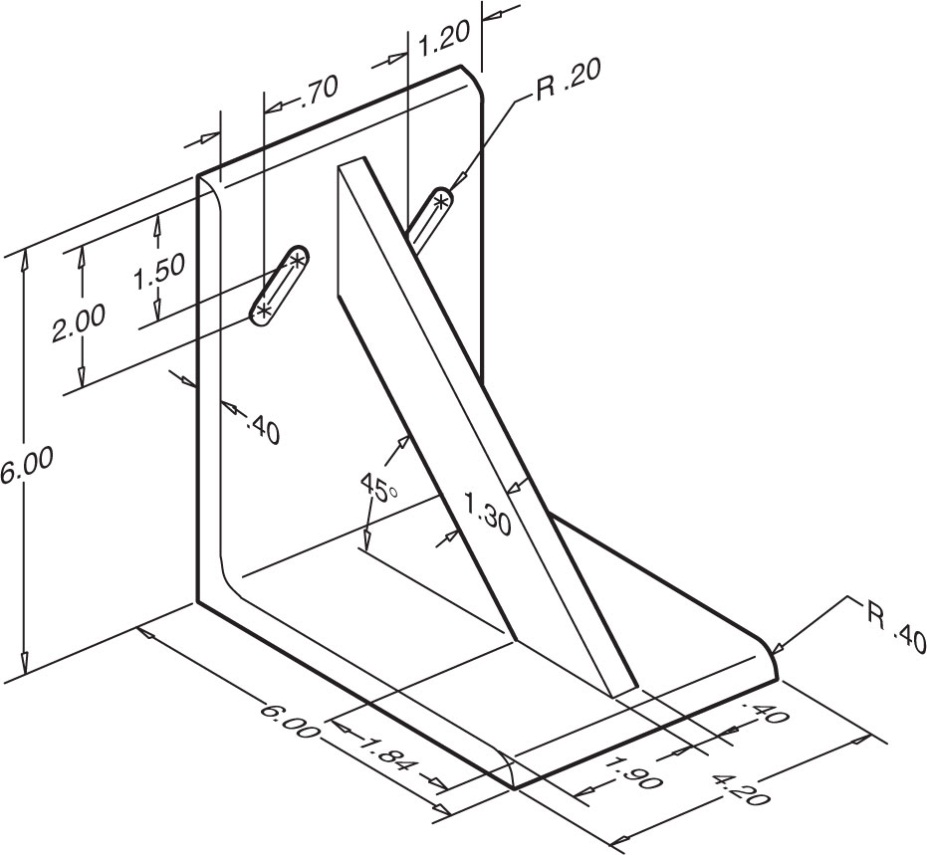 9.5 Problem 9.2 (Figure 9.83) – Foot MountingSketch, or draw with CAD, a multiview drawing, then add dimensions.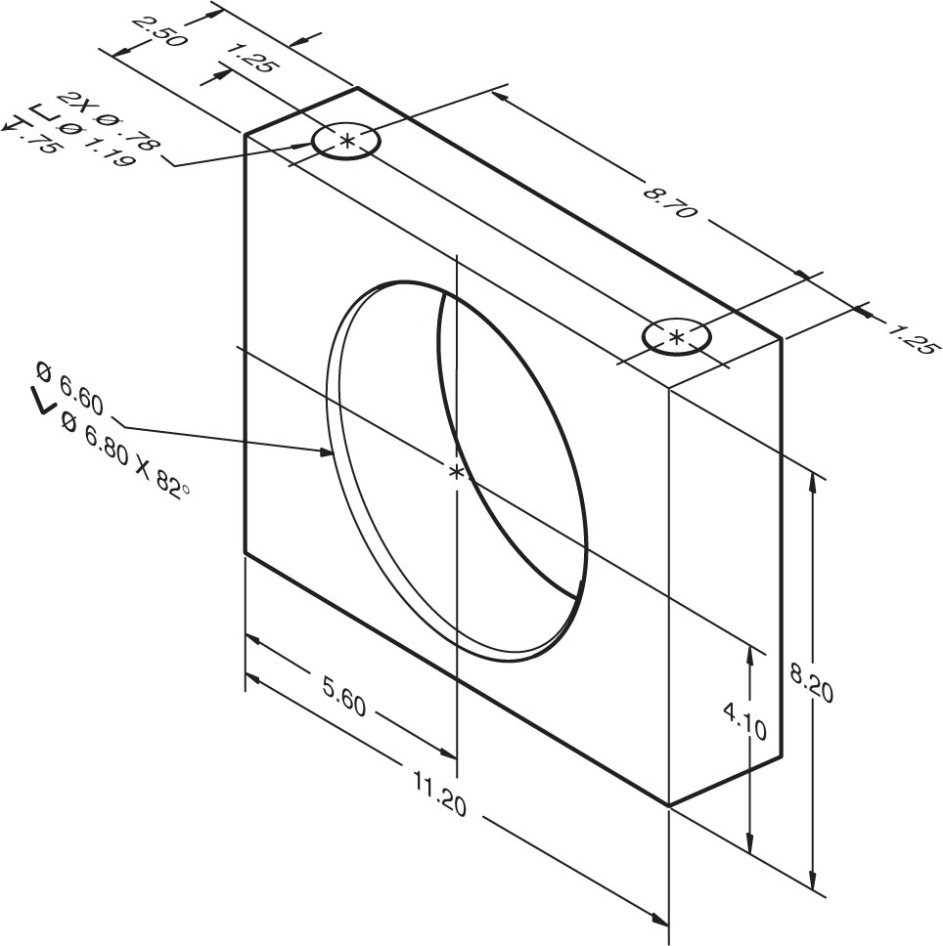 9.6 Problem 9.3 (Figure 9.92) – Shaft and HoleUsing tolerancing tables in appendices, calculate the limit dimensions between the shaft and hole . For the given classes of fit.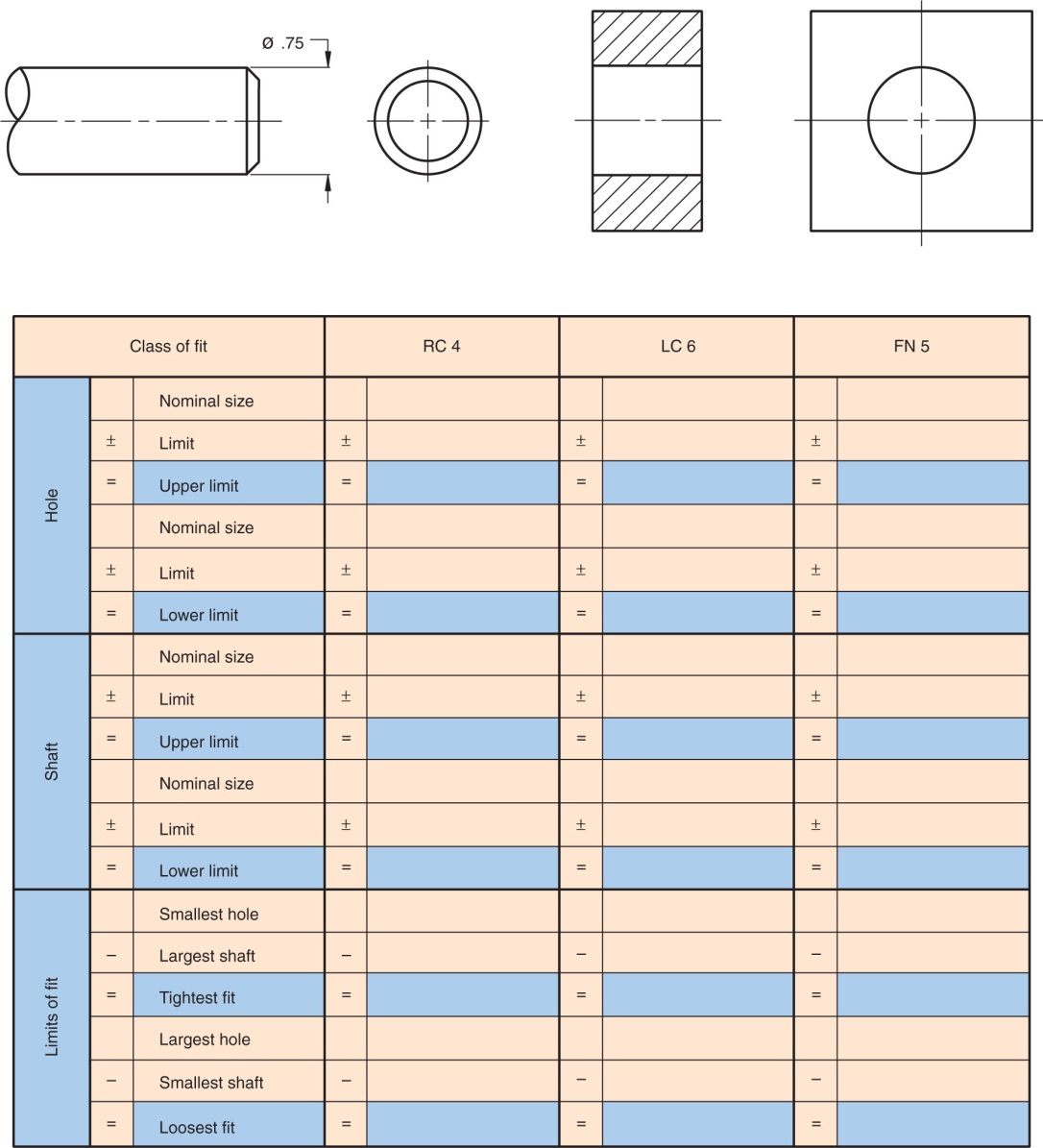 SELECTEDPROBLEMS9.1 Problem 9.2 (Figure 9.81) – Angle ClampSketch, or draw with CAD, a multiview drawing, then add dimensions. Omit threads.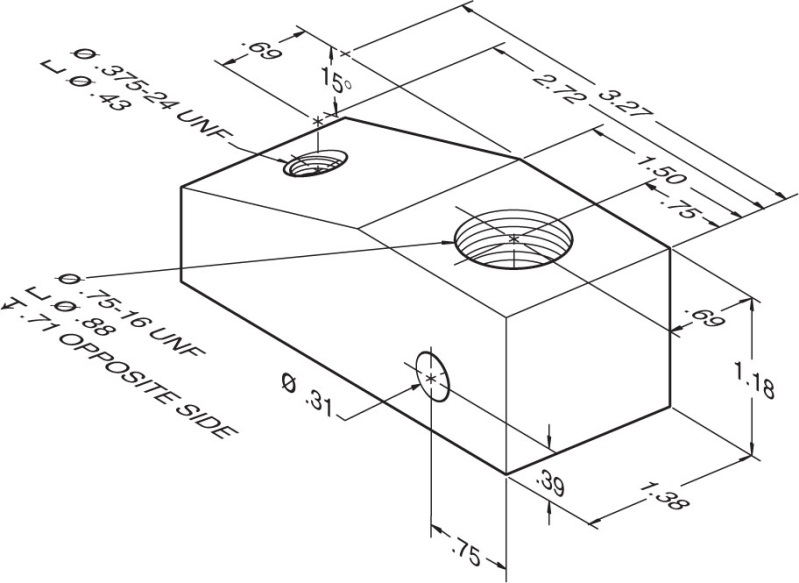 9.2 Problem 9.2 (Figure 9.82) – Clevis EyeSketch, or draw with CAD, a multiview drawing, then add dimensions. Omit threads.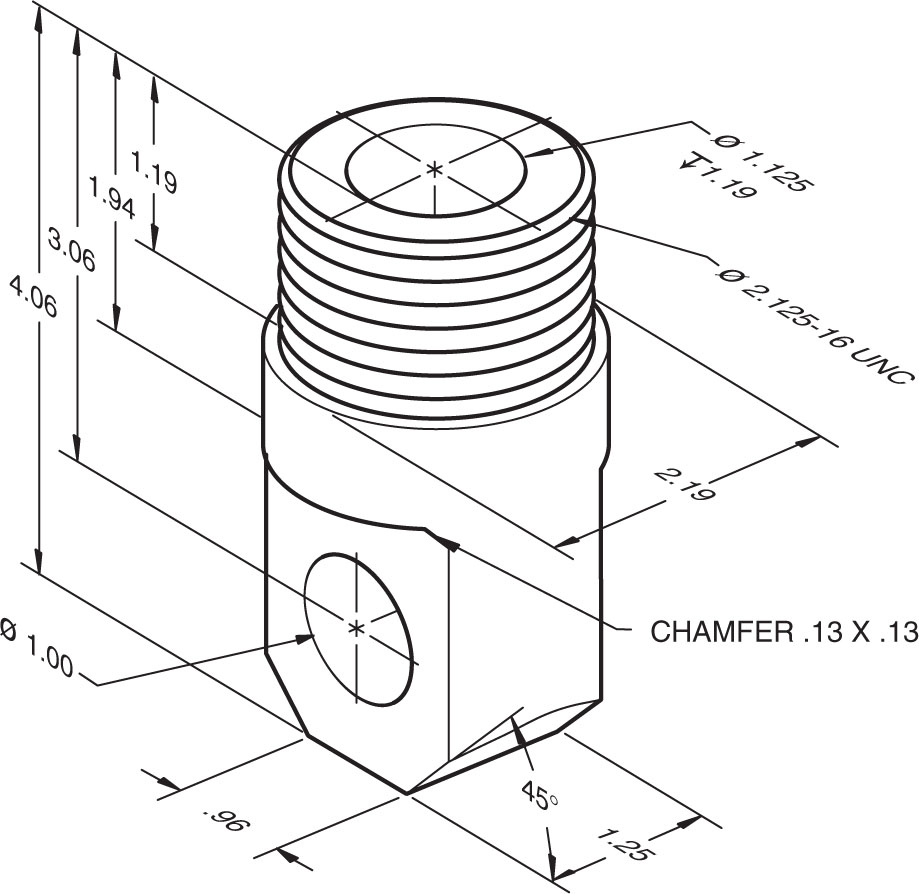 9.3 Problem 9.2 (Figure 9.84) – Flange MountingSketch, or draw with CAD, a multiview drawing, then add dimensions.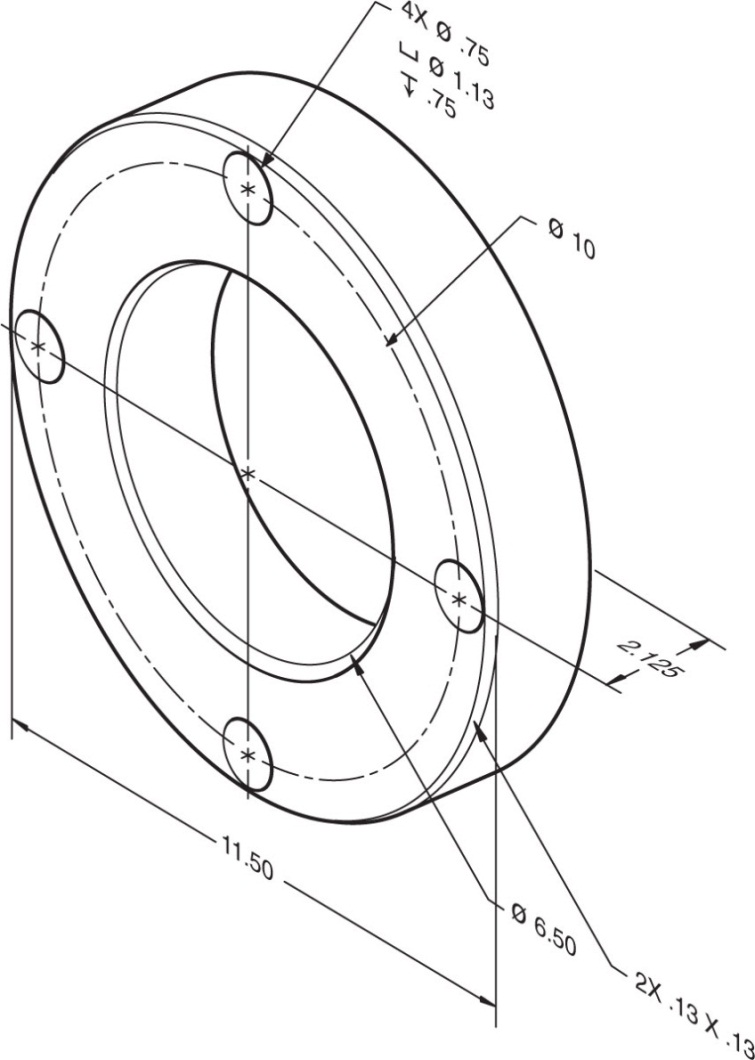 9.4 Problem 9.2 (Figure 9.88) – Standard BracketSketch, or draw with CAD, a multiview drawing, then add dimensions.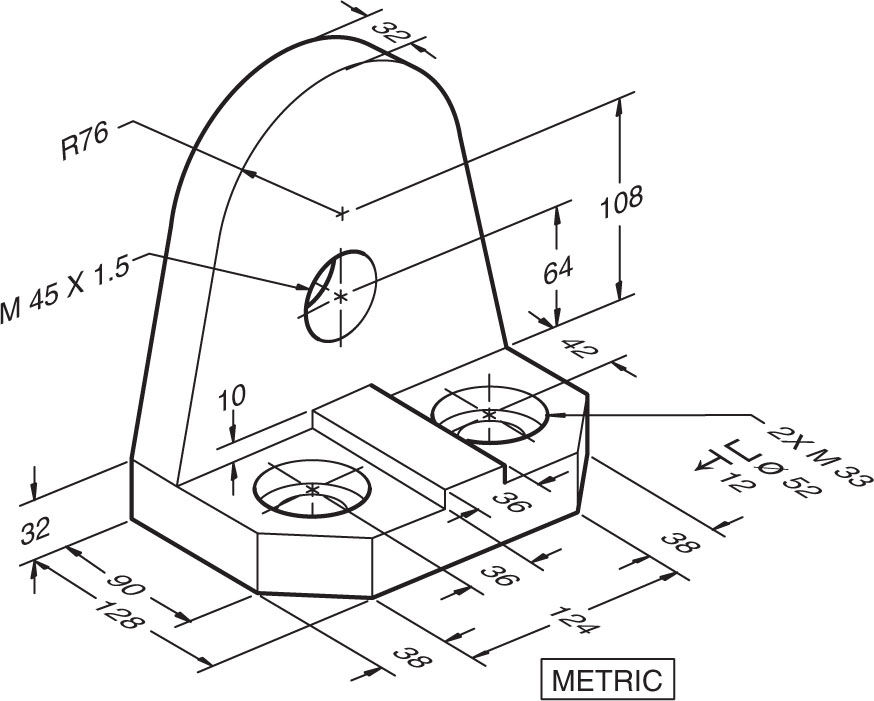 9.5 Problem 9.2 (Figure 9.90) – Gang Mill Fixture BaseSketch, or draw with CAD, a multiview drawing, then add dimensions.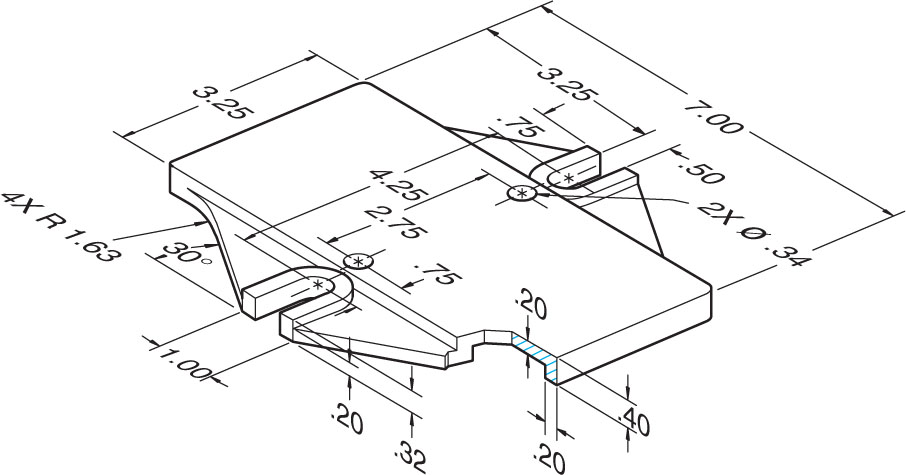 